Do Anxiety and Depression Reduce the Influence of Self-Management on Quality of Life in Chronic Eczema?Short Running Head: Self-Management, Anxiety and Depression in EczemaUniversity of Derby: Author: Laura Standen, MSc Psychology14 Downham Road, Ramsden Heath, Essex, CM11 1PU, UK(+44) 07453 727929Declarations of Interest: None	Word Count: 3864Do Anxiety and Depression Reduce the Influence of Self-Management on Quality of Life in Chronic Eczema?AbstractObjectivesThis study aimed to examine the relationship between self-management, anxiety and depression on quality life in individuals with chronic eczema. The main hypothesis proposed that the presence of anxiety and depression reduces the influence of self-management of chronic eczema on quality of life. Methods cross-sectional design  opportunistic sampling to recruit participants respond to four self-report scales to assess self-management understanding, anxiety, depression and quality of life in participants with chronic eczema.  analys a hierarchical multiple linear regression to assess the variance contributed by each variable added to the model. ResultsResults fr this sample, low self-management, high anxiety, and high depression significantly negatively influence quality of life, and that self-management has reduced influence when anxiety and depression are present. The three variables combined account for 41.1% of variance in quality of life scores. Furthermore, significance levels for self-management (p = .08) reduce with the addition of anxiety and depression (p = .463).ConclusionSelf-management, anxiety, and depression significantly influence eczema-related quality of life, and the presence of comorbid anxiety and depression decreases the contributed variance of self-management in this sample. ealthcare providers ould consider psychological concerns alongside eczema to inform self-management approaches in patients with eczema.KeywordsAnxietyDepressionEczemaMultiple RegressionQuality of LifeSelf-managementIntroductionEczema affects 1 in 12 adults in the UK and often lasts a lifetime, causing a number of unbearable physical and psychological symptoms [1] that impact negatively on quality of life [2–5], a vital part of holistic healthcare [6]. Eczema is an inflammatory skin condition resulting in physical symptoms of itch, pain, and sleep disturbance [7], as well as stigma, discrimination, and isolation [8]. Quality of life is understood in this study as the individual’s understanding of their personal position within daily life and culture, including expected standards, and personal aims and concerns [9]. P with eczema report significantly lower levels of quality of life than  [10,11]. Factors understood to potentially influence eczema quality of life include self-management techniques, aimed at improving understanding of eczema and ongoing treatment, and psychological concerns, such as anxiety and depression [12]. Self-ManagementSelf-management of chronic conditions, including eczema, has been shown to influence quality of life [13,14]. Self-management is understood as knowledge of the condition and relevant treatments, appointment attendance and shared decision-making, symptom monitoring, and healthy lifestyle choices [15]. Self-management of chronic conditions has shown improvements in patient wellbeing, quality of life outcomes, and healthcare service costs and efficiencies [16,17]. However, there remains a lack of effective public education of self-management for eczema [18,19].Eczema requires a high level of self-management [20], and lack of treatment adherence is related to public misinformation [19,21]. Effective self-management positively influences quality of life for a number of chronic conditions, such as asthma and diabetes [22]. However, eczema research mixed findings [12,23]. o improve quality of life, research must focus on effective self-management interventions that are communicated clearly to patients and families by healthcare professionals in an open and supportive partnership [21]. Psychological ConcernsPsychological concerns are frequently an eczema comorbidity (i.e. simultaneous  condition), in particular anxiety [7,24] and depression [2], and at higher levels than in general populations [3,4,7]. Psychological comorbidities are associated with decreased quality of life [25], and anxiety and depression require increasingly high-demand healthcare support [4]. Furthermore, psychological concerns may reduce the effectiveness of eczema interventions [4], such as self-management.Anxiety. Anxiety incudes emotional symptoms such as nervousness or fearfulness, as well as physical symptoms such as raised heart and breathing rates [26]. Studies looking at the association of anxiety with eczema have produced mixed findings [7]. Anxiety is more frequently associated with eczema than depression [4], and at significantly higher levels than in control populations [2,3]. Anxiety increases the level of healthcare intervention and costs required, as well as being strongly associated with poorer patient quality of life [26,27], possibly due to anxiety resulting in a lack of treatment adherence and motivation to seek medical intervention, which may lead to worsening eczema symptoms [2,28]. Psychological interventions for anxiety are effective in eczema treatment and quality of life [8]. Therefore, ongoing research is needed to establish the association between anxiety and eczema [23,25], and consequently the influence of anxiety on quality of life in those with eczema.Depression. Depression is characterised as having symptoms of fatigue, hopelessness, lack of motivation, and a loss of interest in previously joyful activities [29]. Furthermore, alongside a chronic condition such as eczema, depression can influence healthy lifestyle behaviours and medical treatment adherence [30]. Depression negatively influences quality of life [27,31], and the physical symptoms of eczema might increase the risk of depression, and therefore potentially decrease quality of life [32]. The association between depression and eczema [7,32] and the influence on quality of life [11] have produced mixed findings. A recent meta-analysis [32] found a significant correlation between depression and eczema, suggesting that eczema increases the risk of depression, while treatment of depression alongside eczema has the potential to improve quality of life. Lower quality of life is strongly associated with increased treatment costs [5]; therefore, healthcare efficiencies could be improved with more effective eczema and comorbid psychological symptoms approaches [27]. A recent study [30] found that self-management of chronic diabetes was influenced by depression. Therefore, psychological concerns might similarly influence self-management of chronic eczema, and the combined association of low self-management, and high anxiety and depression might result in poorer quality of life.Aims and ObjectivesThe aims of this study are to assess whether self-management, anxiety, and depression influence quality of life  chronic eczema. Furthermore, the analysis aims to establish whether anxiety and depression reduce the influence of self-management on quality of life. It is anticipated that anxiety and depression potentially  self-management, and subsequently the quality of life of p with chronic eczema. H1 – High levels of self-management, and low levels of anxiety and depression, together positively influence quality of life in individuals with chronic eczema.H2 – Low levels of self-management, and high levels of anxiety and depression, together negatively influence quality of life in individuals with chronic eczema.H3 – High levels of anxiety and depression reduce the influence of self-management on quality of life in individuals with chronic eczema.H0 – Self-management, anxiety and depression have no influence on quality of life in individuals with chronic eczema.MethodDesignThecross-sectional design of this correlational study aimed to establish whether the variables of self-management, anxiety and depression influence quality of life in individuals with chronic eczema, using a hierarchical multiple linear regression across three models. Ethical considerationsAll ethical considerations were taken into account with regards the BPS Standards and Requirements [33], the BPS Ethics Guidelines for Internet-Mediated Research [34], the University of Derby Code of Ethics [35], and GDPR [36]. Recruitment and ParticipantsSeventy-seven participants were opportunistically recruited via social media, SurveyCircle, and the University of Derby Research Participation Scheme. Eligible participants were aged 18+ with a current diagnosis of eczema, not from a vulnerable population (e.g. individuals with mental disabilities), and not currently receiving treatment for anxiety or depression. A total of 125 responses were collected; 27 partial responses were excluded and a further 21 responses failed to satisfy the quality assurance question (see Appendix A). The final number of participants was 77. Of these participants, 69% identified as female (n=53; male = 31%, n=24) and 77% selected the 18–29 age bracket (n=59). Participants identified 66% as White (n=51), and 52% of participants had university education (n=40). Current health status reported 61% “good” (n=47). Table 1 presents complete demographics.Table 1Demographics of ParticipantsMeasuresThe data were analysed using Excel 2016 and SPSS 26, and the survey was created and accessed by participants in Qualtrics using the following scales:Partners in Health (PIH) scale [15] (see Appendix C). This scale assesses for self-management of chronic conditions, such as eczema, and comprises 11 questions on a Likert scale (0 (very good)–8 (very poor). Higher scores represent worse self-management. The reliability of the scale is good ( = .88). Construct validity established three factors – core self-management (variance = 46%); condition knowledge (variance = 13%); symptom monitoring, (variance = 9%). An example question is “My knowledge of my condition is…”.General Anxiety Disorder 7 (GAD7) scale [37] (see Appendix D). This scale assesses for anxiety, and comprises 7 questions on a Likert scale (0 (not at all)–3 (nearly every day). Scale sensitivity is 89% and specificity is 82% for generalised anxiety disorder. An example question is “Over the last 2 weeks, how often have you been bothered by the following problems? … Trouble relaxing”.Center for Epidemiologic Studies Depression (CES-D) scale [38] (see Appendix E). This scale assesses for symptoms of depression, and comprises 20 questions presented on a Likert scale (0 (rarely or none of the time)–3 (all of the time). The scale has high internal consistency reliability (.91). An example question is “During the past week… my sleep was restless”.World Health Organization Quality of Life Bref (WHOQOL-BREF) scale [39] (see Appendix A). This scale assesses for quality of life, considering four domains (physical health; psychological; social relationships; and environment), and comprises 26 questions on a Likert scale (1 (very poor/very dissatisfied/not at all/never)–5 (very good/very satisfied/an extreme amount/extremely/completely/always). The four domains have total possible scores of 35, 30, 15, and 40 respectively. Raw scores are transformed onto a 0–100 scale for direct comparison, and the mean score of the four domains used as a single final score for each participant. An example question is “How satisfied are you with yourself?”ProcedureA participant invitation was posted on social media, SurveyCircle, and the University of Derby Research Participation Scheme (see Appendix F).). Participants filled in the presented in randomised order, to avoid order bias, for a total of 65 questions, lasting 7–25 minutes as recorded by Qualtrics. A final debrief sheet included informed consent confirmation .Data Analysisata from the s were compared to population averages. Hierarchical multiple linear regression added each variable one by one across three models (Model 1: self-management; Model 2: anxiety; Model 3: depression) to investigate how much variance each variable contributed to the outcome variable of quality of life [40]. ResultsThe aims of this study were to assess whether self-management, anxiety, and depression influence quality of life alongside chronic eczema, and whether psychological issues reduce the influence of self-management on quality of life. Initially, means and standard deviations (see Table 2), skewness and kurtosis (see Appendix J), histograms (see Appendix L) and box plots (see Appendix M) were analysed, all of which support assumptions of normality. The Shapiro–Wilk test showed significance for the GAD7 data; however, this test is more likely to reject parametric assumptions for samples greater than 60 participants [41], and so with the Kolmogorov–Smirnov test showing non-significance for all variables, alongside the robustness of multiple regression, the GAD7 data were accepted as parametric.Table 2Means (M), Standard Deviations (SD), 95% Confidence Intervals (CI), Skewness and Kurtosis with Standard Errors (SE) for CES-D, GAD7, PIH and WHOQOL-BREF ScoresPopulation averages were compared: for the PIH, this sample mean (M=32.83, SD=17.95) reported a higher score (worse self-management) than the population average (M=23.6, SD=12.9); for the GAD-7, this sample mean (M=8.10, SD=5.16) reported a higher score (higher anxiety) than the population average (M=4.9, SD=4.8); and for the CES-D scale, this sample mean (M=22.49, SD=11.27) reported a higher score (higher depression) than the population average (M=9.25, SD=8.58). Scatterplots and correlations between variables (see Table 3) were analysed. No correlation was found between adjacent residuals (Durbin-Watson statistic = 2.07) (see Appendix O), and the Variance Inflation Factor revealed that multicollinearity is not likely to be an issue (see Table 4). Hierarchical multiple linear regression across three models analysed for correlation between the PIH (self-management), GAD7 (anxiety), and CES-D (depression) scores, and the WHOQOL-BREF (quality of life) score. Model 1 showed no significant variance contributed by PIH scores to quality of life scores (R2 = .04, R2Adj =  .03, p = .08). However, Model 2 showed that PIH scores and GAD7 scores combined account for 17.4% of the variance in quality of life scores (R2 = .20, R2Adj = .17, p < .001), and in Model 3 the combined PIH, GAD7 and CES-D scores account for 41.1% of the variance in quality of life scores (R2 = .43, R2Adj = .41, p < .001). These results show that self-management of chronic eczema, anxiety, and depression combined significantly predict quality of life (F(3, 73) = 18.68, p < .001).In Model 2, there was a significant negative relationship between anxiety and quality of life scores (t(76) = -3.79, p < .001), with an increase of one unit in anxiety score predicting a decrease of 1.07 units in quality of life score. In Model 3, there was also a significant negative relationship between depression and quality of life scores (t(76) = -5.55, p < .001), with an increase of one unit in depression score predicting a decrease of .99 units in quality of life score. However, Model 1 and all other variables in Models 2 and 3 were not significant predictors. The results suggest that higher anxiety is associated with decreased quality of life, and that higher depression is associated with decreased quality of life. Table 3Pearson Correlation Coefficients (and Significance Levels) for PIH, GAD7, CES-D, and WHOQOL-BREF Scores Table 4Unstandardised Beta Values (B), Standard Errors of Unstandardised Beta Values (SE B), Standardised Beta Coefficients (), and Variance Inflation Factor (VIF) for PIH, GAD7, CES-D, and WHOQOL-BREF Scores In addition, considering only the PIH questions associated with factors 1 (core self-management) and 2 (condition knowledge), Model 1 shows significance, accounting for 4% of variance in quality of life (R2 = .06, R2Adj =  .04, p = .04), and the combined scales in Model 3, using only factors 1 and 2 of the PIH, are a significant predictor of quality of life (F(3, 73) = 18.51, p < .001).Furthermore, in Model 1 (PIH factors 1 and 2), there was a significant negative relationship between self-management and quality of life scores (t(76) = -2.08, p = .04), with an increase of one unit in self-management score predicting a decrease of .22 units in quality of life score. These further results suggest that lower core self-management and condition knowledge are associated with decreased quality of life. Table 5Pearson Correlation Coefficients (and Significance Levels) for PIH (Factors 1 & 2), GAD7, CES-D, and WHOQOL-BREF Scores Table 6Unstandardised Beta Values (B), Standard Errors of Unstandardised Beta Values (SE B), Standardised Beta Coefficients (), and Variance Inflation Factor (VIF) for PIH (Factors 1 and 2), GAD7, CES-D, and WHOQOL-BREF Scores Post-hoc exploratory analysis of means plots revealed that increasing education levels show a trend with improved self-management, suggesting that in this sample, participants with postgraduate education have better self-management than those with primary school education. There is a similar trend in increasing quality of life scores between secondary education and postgraduate education in this sample . A post-hoc power analysis revealed this study to have high power (.80), which supports that no Type-II error has occurred [42], and therefore, these results contribute to the literature on the influence of self-management, anxiety and depression on quality of life in individuals with chronic eczema.DiscussionThis study aimed to assess for self-management of chronic eczema, anxiety, and depression as influencing variables on quality of life. The hypotheses anticipated that high self-management with low anxiety and depression would positively influence quality of life; that low self-management with high anxiety and depression would negatively influence quality of life; and that high depression or anxiety would reduce the influence of self-management of chronic eczema on quality of life. A hierarchical multiple linear regression across three models revealed that self-management and anxiety together significantly predict quality of life, with anxiety showing a negative correlational relationship, whereby higher levels of anxiety are associated with lower levels of quality of life; and that self-management, anxiety, and depression together significantly predict quality of life, with depression showing a negative correlational relationship, whereby higher levels of depression are associated with lower levels of quality of life. A further hierarchical multiple linear regression assessed only self-management data associated with the factors of core self-management and condition knowledge, alongside anxiety and depression, which revealed that these factors alone significantly predict quality of life, showing a negative correlational relationship. These findings suggest self-management influences quality of life [14,20]. However, the negative correlation between anxiety and quality of life becomes more statistically relevant than self-management. One study [43] shows that self-management of eczema (p < .014) influences quality of life less than GAD7 anxiety scores (p < .001) alongside eczema reported by another study [10]. Furthermore, depression reduces the significance of both self-management and anxiety. A recent systematic literature review and meta-analysis [32] supports that depression is more significantly associated with eczema than anxiety. Importantly, anxiety more frequently presents as a comorbidity with eczema than depression [2,4,7,27], which suggests that despite the weaker correlation, its prevalence increases the importance of considering for anxiety alongside eczema.Self-management of chronic conditions positively correlates with quality of life [12,17,22], and the current findings focus specifically on chronic eczema. Furthermore, the current sample shows a trend that as education level increases, self-management understanding increases, alongside quality of life scores. Individuals with the ability and knowledge to self-manage eczema symptoms are more likely to support their own treatment [13,44], and potentially lessen symptoms [5]. Self-management also improves levels of depression alongside chronic conditions [16]. Previous research shows that individuals with anxiety or depression are less likely to engage in self-management, which can lead to worsening of symptoms [30,45] associated with a decrease in quality of life [3,10]. Therefore, self-management, anxiety, and depression represent a hierarchy of statistical relevance. In this sample, self-management alone significantly predicts quality of life; but anxiety and depression decrease the strength of the predicting relationship between self-management and quality of life. Similarly, depression reduces the variance contributed by self-management and anxiety.It is important to note that each variable across each model contributes variance to the outcome variable of quality of life, showing a meaningful trend, even though not all achieve statistical significance, which might have clinical relevance for best practice outcomes [46]. Furthermore, no causal relationship is apparent between self-management, anxiety, and depression with quality of life [46,47].Of interest is that the current sample means for self-management, anxiety, and depression reported in this study showed worse self-management and higher anxiety and depression than in the respective population averages [15,37,38]. This might reflect potential clinical reluctance to offer public education around eczema self-management, and possibly a lack of diagnosis of psychological comorbidities [19]. This may potentially result in worsening of eczema symptoms, and ultimately negatively influencing quality of life in this sample.ImplicationsThe findings of this study imply that consideration should be taken in primary care settings in offering self-management education to individuals with eczema, potentially lessening symptoms and influencing quality of life. In particular, education around shared decision-making, attending appointments, medication adherence, responding to symptom progression, healthy lifestyle choices, and condition knowledge might be a useful focus [15].In addition, these findings contribute to the growing body of evidence [7,10,32] that suggests that primary care settings should assess for psychological concerns alongside eczema, as anxiety and depression not only influence quality of life, but also suggest a reduction in the influence of self-management. The implication here is that self-management education might be less effective when anxiety or depression co-occur. Strengths and LimitationsIt is the author’s understanding that this is the first study to look at the combined influence of self-management and psychological comorbidities on quality of life in eczema. Further strengths of this study include the use of a quality control question and the high reliability and validity of the four scales presented in randomised order [46].A limitation of the current study is the lack of a control group. A recent study [10] used a control group of participants without eczema, and found a significant difference in scores; however, the control group demographics were not representative of the eczema-condition group in that study. Furthermore, there is limited available psychological scales assessing for self-management of eczema. In particular, the mean age (66 years) of the tested demographics for the PIH scale [15] were markedly different to the predominant age range (18–29 = 77%) of the current study. It is also important to acknowledge that this study consisted of an online survey where the participants’ environment was uncontrolled; although, as the authors of the PIH scale [15] note, objective interviewer responses strongly match participant responses. Therefore, the high reliability and validity ratings of the four scales ensure that the data is as robust as possible.Future ResearchFor future research consideration, this study did not consider for severity of eczema symptoms, anxiety or depression. Recent studies have found that greater severity of eczema symptoms increases the risk of anxiety and depression [7,27,48] and decreases quality of life [11,12]. Furthermore, increasing levels of psychological concerns have been shown to increase eczema symptom severity [23]. However, these have not been considered in conjunction with self-management education. Furthermore, the PIH interviewer cue and response form [15] might allow for a qualitative understanding of these findings. Similarly, longitudinal research might offer further insight [49].ConclusionIn conclusion, the aim of this study was to establish whether anxiety and depression influence self-management of chronic eczema in relation to quality of life. The findings suggest that self-management, anxiety, and depression all influence quality of life, and that the presence of comorbid anxiety and depression with chronic eczema decreases the contributed variance of self-management in this sample. This has important implications for primary care treatment of chronic eczema, as self-management education might be less effective when patients experience symptoms of anxiety or depression. Therefore, it is fundamental that psychological comorbidities are assessed for at point of eczema diagnosis and throughout ongoing treatment in order to aim for improved patient quality of life.AcknowledgementsThe author would like to thank Dr Gulcan Garip for supervision and support in carrying out this study.Competing Interest StatementThe authors have no competing interests to report.Funding SourcesThis research did not receive any specific grant from funding agencies in the public, commercial, or not-for-profit sectors.References[1]	National Eczema Society, Living with Eczema: Information for Adults with Eczema, 2020.[2]	A. Kouris, K. Armyra, C. Christodoulou, A. Katoulis, I. Potouridou, R. Tsatovidou, D. Rigopoulos, G. Kontochristopoulos, Quality of life, anxiety, depression and obsessive-compulsive tendencies in patients with chronic hand eczema, Contact Dermatitis. 72 (2015) 367–370. https://doi.org/https://doi.org/10.1111/cod.12366.[3]	E. Pärna, A. Aluoja, K. Kingo, Quality of Life and Emotional State in Chronic Skin Disease, Acta Dermato-Venerealogica. 95 (2015).[4]	D. Boehm, G. Schmid-Ott, F. Finkeldey, S.M. John, C. Dwinger, T. Werfel, T.L. Diepgen, K. Breuer, Anxiety, depression and impaired health-related quality of life in patients with occupational hand eczema, Contact Dermatitis. 67 (2012) 184–192. https://doi.org/https://doi.org/10.1111/j.1600-0536.2012.02062.x.[5]	V. Kataria, D. Pandhi, S. Bhattacharya, A cross-sectional study to analyze the clinical subtype, contact sensitization and impact of disease severity on quality of life and cost of illness in patients of hand eczema, Indian J. Dermatol. Venereol. Leprol. 86 (2020) 663–668. https://doi.org/10.4103/ijdvl.IJDVL_333_18.[6]	E.B. Koster, E.W. Baars, D.M.J. Delnoij, Patient-centered outcomes on quality of life and anthroposophic healthcare: a qualitative triangulation study, Qual. Life Res. 25 (2016) 2257–2267.[7]	J.I. Silverberg, J.M. Gelfand, D.J. Margolis, M. Boguniewicz, L. Fonacier, M.H. Grayson, P.Y. Ong, Z.C. Chiesa Fuxench, E.L. Simpson, Symptoms and diagnosis of anxiety and depression in atopic dermatitis in U.S. adults, Br. J. Dermatol. 181 (2019) 554–565. https://doi.org/https://doi.org/10.1111/bjd.17683.[8]	S.H. Oh, B.G. Bae, C.O. Park, J.Y. Noh, I.H. Park, W.H. Wu, K.H. Lee, Association of Stress with Symptoms of Atopic Dermatitis, Acta Derm Venereol. 90 (2010) 582–588. https://doi.org/10.2340/00015555-0933.[9]	World Health Organization, WHOQOL-BREF Introduction, Administration, Scoring and Generic Version of the Assessment, (1996).[10]	R. Treudler, S. Zeynalova, S.G. Riedel-Heller, A.E. Zuelke, S. Roehr, A. Hinz, H. Glaesmer, P. Kage, M. Loeffler, J.C. Simon, Depression, anxiety and quality of life in subjects with atopic eczema in a population-based cross-sectional study in Germany, J. Eur. Acad. Dermatology Venereol. 34 (2020) 810–816. https://doi.org/10.1111/jdv.16148.[11]	A. Wittkowski, H.L. Richards, C.E.M. Griffiths, C.J. Main, The impact of psychological and clinical factors on quality of life in individuals with atopic dermatitis, J. Psychosom. Res. 57 (2004) 195–200. https://doi.org/https://doi.org/10.1016/S0022-3999(03)00572-5.[12]	K. Pickett, G. Frampton, E. Loveman, Education to improve quality of life of people with chronic inflammatory skin conditions: a systematic review of the evidence, Br. J. Dermatol. 174 (2016) 1228–1241. https://doi.org/10.1111/bjd.14435.[13]	P.A. Grady, L.L. Gough, Self-Management: A Comprehensive Approach to Management of Chronic Conditions, Am. J. Public Health. 108 (2018) S430–S436. https://doi.org/10.2105/AJPH.2014.302041.[14]	S. Barbarot, J.F. Stalder, Therapeutic patient education in atopic eczema, Br. J. Dermatol. 170 (2014) 44–48. https://doi.org/https://doi.org/10.1111/bjd.12932.[15]	M.W. Battersby, A. Ask, M.M. Reece, M.J. Markwick, J.P. Collins, The Partners in Health scale: The development and psychometric properties of a generic assessment scale for chronic condition self-management, Aust. J. Prim. Health. 9 (2003) 41–52. https://doi.org/10.1071/PY03022.[16]	K.R. Lorig, D.S. Sobel, P.L. Ritter, D. Laurent, M. Hobbs, Effect of a self-management program on patients with chronic disease, Eff. Clin. Pract. 4 (2001) 256–62.[17]	A. Hodkinson, P. Bower, C. Grigoroglou, S.S. Zghebi, H. Pinnock, E. Kontopantelis, M. Panagioti, Self-management interventions to reduce healthcare use and improve quality of life among patients with asthma: systematic review and network meta-analysis, BMJ. 370 (2020) m2521. https://doi.org/10.1136/bmj.m2521.[18]	K. Esen-Salman, Ö. Akın-Çakıcı, S. Kardeş, A. Salman, Public interest in dermatologic symptoms, conditions, treatments, and procedures during the COVID-19 pandemic: Insights from Google Trends, Dermatol. Ther. 34 (2021) e14895. https://doi.org/https://doi.org/10.1111/dth.14895.[19]	E. Teasdale, I. Muller, K. Sivyer, D. Ghio, K. Greenwell, S. Wilczynska, A. Roberts, M.J. Ridd, N. Francis, L. Yardley, K.S. Thomas, M. Santer, Views and experiences of managing eczema: systematic review and thematic synthesis of qualitative studies*, Br. J. Dermatol. 184 (2021) 627–637. https://doi.org/https://doi.org/10.1111/bjd.19299.[20]	M.J. Ridd, A.J.L. King, E. Le Roux, A. Waldecker, A.L. Huntley, Systematic review of self-management interventions for people with eczema, Br. J. Dermatol. 177 (2017) 719–734. https://doi.org/10.1111/bjd.15601.[21]	I. Muller, B. Stuart, T. Sach, J. Hooper, S. Wilczynska, M. Steele, K. Greenwell, K. Sivyer, L. Yardley, H.C. Williams, J.R. Chalmers, P. Leighton, L.M. Howells, M.J. Ridd, S. Lawton, G. Griffiths, J. Nuttall, S.M. Langan, A. Roberts, A. Ahmed, H. Kirk, T. Becque, P. Little, K.S. Thomas, M. Santer, Supporting self-care for eczema: protocol for two randomised controlled trials of ECO (Eczema Care Online) interventions for young people and parents/carers, BMJ Open. 11 (2021) e045583. https://doi.org/10.1136/bmjopen-2020-045583.[22]	D.K. Pandey, R. Dasgupta, J. Levy, H. Wang, A. Serafini, M. Habibi, W. Song, P.O. Shafer, J.A. Loeb, Enhancing epilepsy self-management and quality of life for adults with epilepsy with varying social and educational backgrounds using PAUSE to Learn Your Epilepsy, Epilepsy Behav. 111 (2020) 107228. https://doi.org/https://doi.org/10.1016/j.yebeh.2020.107228.[23]	K. Zeiser, G. Hammel, I. Kirchberger, C. Traidl-Hoffmann, Social and psychosocial effects on atopic eczema symptom severity – a scoping review of observational studies published from 1989 to 2019, J. Eur. Acad. Dermatology Venereol. 35 (2021) 835–843. https://doi.org/https://doi.org/10.1111/jdv.16950.[24]	D. Ghio, K. Greenwell, I. Muller, A. Roberts, A. McNiven, M. Santer, Psychosocial needs of adolescents and young adults with eczema: A secondary analysis of qualitative data to inform a behaviour change intervention, Br. J. Health Psychol. 26 (2021) 214–231. https://doi.org/https://doi.org/10.1111/bjhp.12467.[25]	I. Annesi-Maesano, A. Beyer, F. Marmouz, P. Mathelier-Fusade, D. Vervloet, V. Bauchau, Do patients with skin allergies have higher levels of anxiety than patients with allergic respiratory diseases? Results of a large-scale cross-sectional study in a French population, Br. J. Dermatol. 154 (2006) 1128–1136. https://doi.org/https://doi.org/10.1111/j.1365-2133.2006.07186.x.[26]	A. Toussaint, P. Hüsing, A. Gumz, K. Wingenfeld, M. Härter, E. Schramm, B. Löwe, Sensitivity to change and minimal clinically important difference of the 7-item Generalized Anxiety Disorder Questionnaire (GAD-7), J. Affect. Disord. 265 (2020) 395–401. https://doi.org/https://doi.org/10.1016/j.jad.2020.01.032.[27]	M.J. Slattery, M.J. Essex, E.M. Paletz, E.R. Vanness, M. Infante, G.M. Rogers, J.E. Gern, Depression, anxiety, and dermatologic quality of life in adolescents with atopic dermatitis, J. Allergy Clin. Immunol. 128 (2011) 668–671. https://doi.org/10.1016/j.jaci.2011.05.003.[28]	L.A. Rutter, T.A. Brown, Psychometric Properties of the Generalized Anxiety Disorder Scale-7 (GAD-7) in Outpatients with Anxiety and Mood Disorders, J. Psychopathol. Behav. Assess. 39 (2017) 140–146. https://doi.org/10.1007/s10862-016-9571-9.[29]	American Psychological Association, Diagnostic and Statistical Manual of Mental Disorders (DSM-5®), American Psychiatric Publishing, 2013.[30]	P. Iovino, M. De Maria, M. Matarese, E. Vellone, D. Ausili, B. Riegel, Depression and self-care in older adults with multiple chronic conditions: A multivariate analysis, J. Adv. Nurs. 76 (2020) 1668–1678. https://doi.org/https://doi.org/10.1111/jan.14385.[31]	R.S. Cvetkovski, R. Zachariae, H. Jensen, J. Olsen, J.D. Johansen, T. Agner, Quality of life and depression in a population of occupational hand eczema patients, Contact Dermatitis. 54 (2006) 106–111. https://doi.org/https://doi.org/10.1111/j.0105-1873.2006.00783.x.[32]	Q. Bao, L. Chen, Z. Lu, Y. Ma, L. Guo, S. Zhang, X. Huang, S. Xu, L. Ruan, Association between eczema and risk of depression: A systematic review and meta-analysis of 188,495 participants, J. Affect. Disord. 238 (2018) 458–464. https://doi.org/https://doi.org/10.1016/j.jad.2018.05.007.[33]	British Psychological Society, BPS Standards and Guidelines, (n.d.).[34]	British Psychological Society, Ethics Guidelines for Internet-Mediated Research, (2017).[35]	University of Derby, University Research Ethics Policy, (2020).[36]	Information Commissioner’s Office, GDPR Guide, (n.d.).[37]	R.L. Spitzer, K. Kroenke, J.B.W. Williams, B. Lowe, A brief measure for assessing generalized anxiety disorder, Arch Inern Med. 166 (2006) 1092–1097.[38]	L.S. Radloff, The CES-D scale: A self-report depression scale for research in the general population, Appl. Psychol. Meas. 1 (1977) 385–401.[39]	The World Health Organization, The World Health Organization Quality of Life (WHOQOL) – BREF, (2012).[40]	A. Field, Discovering Statistics Using SPSS, SAGE Publications, 2007. http://ebookcentral.proquest.com/lib/derby/detail.action?docID=743649.[41]	K. Le Boedec, Sensitivity and specificity of normality tests and consequences on reference interval accuracy at small sample size: a computer-simulation study, Vet. Clin. Pathol. 45 (2016) 648–656. https://doi.org/https://doi.org/10.1111/vcp.12390.[42]	F. Faul, E. Erffelder, A. Buchner, A.-G. Lang, Statistical power analyses using G*Power 3.1: Tests for correlation and regression analyses, Behav. Res. Methods. 41 (2009) 1149–1160. https://doi.org/10.3758/BRM.41.4.1149.[43]	A. Mollerup, G. Harboe, J.D. Johansen, User evaluation of patient counselling, combining nurse consultation and eHealth in hand eczema, Contact Dermatitis. 74 (2016) 205–216. https://doi.org/10.1111/cod.12534.[44]	D. Smith, P. Harvey, S. Lawn, M. Harris, M. Battersby, Measuring chronic condition self-management in an Australian community: factor structure of the revised Partners in Health (PIH) scale., Qual. Life Res. 26 (2017) 149–159. https://doi.org/https://doi.org/10.1007/s11136-016-1368-5.[45]	C. Reinauer, R. Viermann, K. Förtsch, H. Linderskamp, P. Warschburger, R.W. Holl, D. Staab, K. Minden, R. Muche, M. Domhardt, H. Baumeister, T. Meissner, C. Consortium, Motivational Interviewing as a tool to enhance access to mental health treatment in adolescents with chronic medical conditions and need for psychological support (COACH-MI): study protocol for a clusterrandomised controlled trial, Trials. 19 (2018) 629. https://doi.org/10.1186/s13063-018-2997-5.[46]	P. Harris, Designing and Reporting Experiments in Psychology, McGraw-Hill Education, Buckingham, United Kingdom, 2008.[47]	H. Coolican, Research Methods and Statistics in Psychology, 6th ed., Psychology Press, Hove, 2014.[48]	F. Berkey, J. Wiedemer, Atopic dermatitis: More than just a rash: Atopic dermatitis’ association with allergic rhinitis and asthma is well known, but there is also increased risk of food allergies, ADHD, depression, and anxiety, J. Fam. Pract. 70 (2021) 13. https://doi.org/10.12788/jfp.0130.[49]	S.A. Haslam, C. McGarty, Research Methods and Statistics in Psychology, SAGE Publications Ltd, Los Angeles, 2014.AppendicesAppendix AThe World Health Organization Quality of Life (WHOQOL) -BREF ScaleThe following questions ask how you feel about your quality of life, health, or other areas of your life. I will read out each question to you, along with the response options. Please choose the answer that appears most appropriate. If you are unsure about which response to give to a question, the first response you think of is often the best one.Please keep in mind your standards, hopes, pleasures and concerns. We ask that you think about your life in the last four weeks. Appendix BG*Power Post-Hoc Power Analysis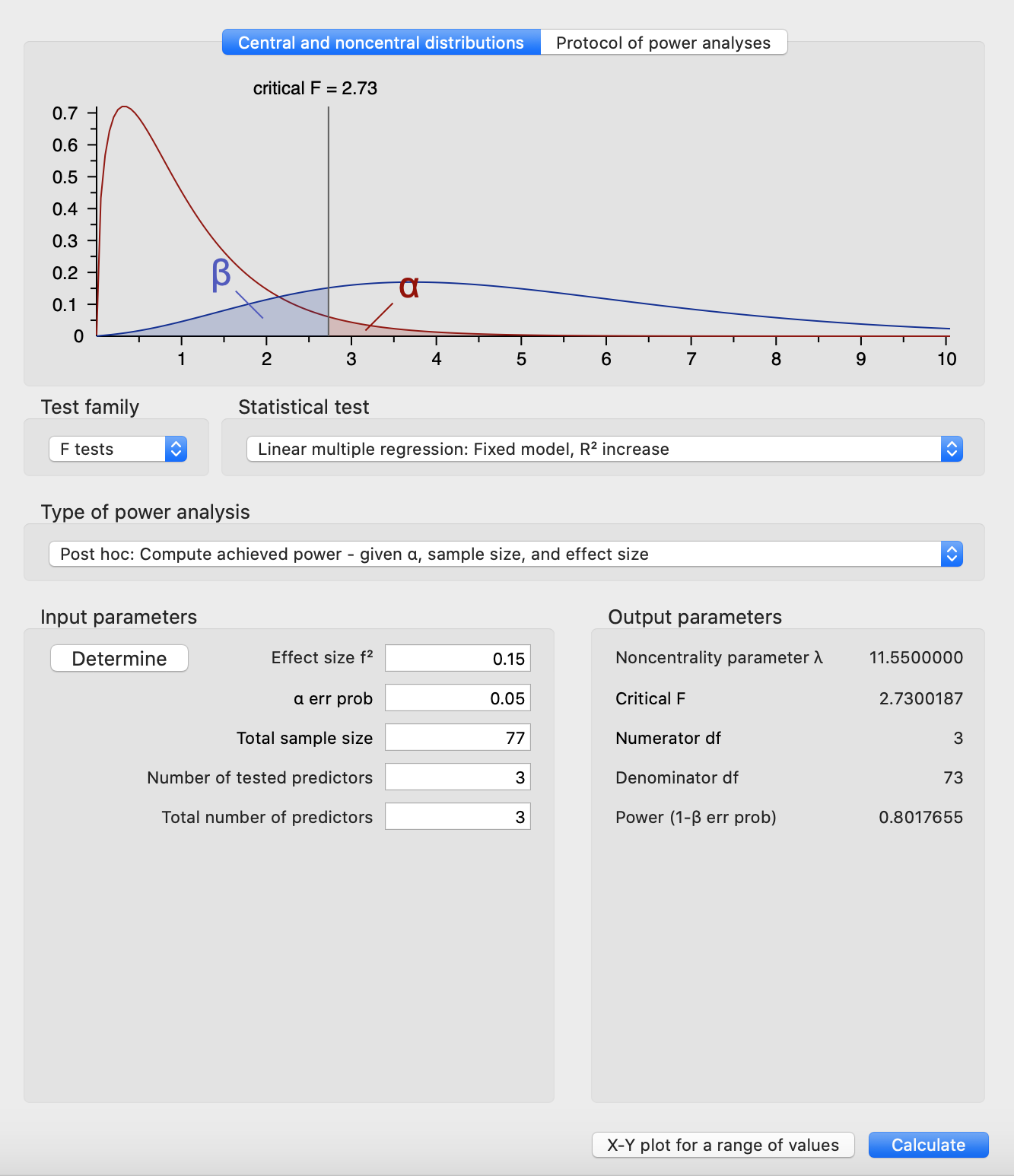 Appendix CPartners in Health Scale (PIH) The following questions are about self-management of your chronic condition. Please select a number on each scale that most closely matches your answer.My knowledge of my condition is:0	1	2	3	4	5	6	7	8Very Good 			Satisfactory 				Very PoorMy knowledge of the treatment of my condition is: 0	1	2	3	4	5	6	7	8Very Good 			Satisfactory 				Very PoorMy ability to share in decisions made about the management of my condition is: 0	1	2	3	4	5	6	7	8Very Good 			Satisfactory 				Very PoorMy ability to arrange appointments as recommended by my Doctor or Health Service Provider is:0	1	2	3	4	5	6	7	8Very Good 			Satisfactory 				Very PoorMy attendance at appointments is: 0	1	2	3	4	5	6	7	8Very Good 			Satisfactory 				Very PoorMy ability to take my medication as directed by my doctor is: 0	1	2	3	4	5	6	7	8Very Good 			Satisfactory 				Very PoorMy understanding of why I need to observe, measure and record symptoms is:0	1	2	3	4	5	6	7	8Very Good 			Satisfactory 				Very PoorMy ability to observe, measure and record my symptoms is: 0	1	2	3	4	5	6	7	8Very Good 			Satisfactory 				Very PoorMy understanding of what to do when my symptoms get worse is: 0	1	2	3	4	5	6	7	8Very Good 			Satisfactory 				Very PoorMy ability to take the right action when my symptoms get worse is: 0	1	2	3	4	5	6	7	8Very Good 			Satisfactory 				Very PoorMy progress towards adopting habits that improve my health is: 0	1	2	3	4	5	6	7	8Very Good 			Satisfactory 				Very PoorAppendix DGeneral Anxiety Disorder 7 Scale (GAD7)Over the last 2 weeks, how often have you been bothered by the following problems?Appendix ECenter for Epidemiologic Studies Depression Scale (CES-D)Below is a list of some of the ways you may have felt or behaved. Please indicate how often you have felt this way during the past week:Appendix FParticipant Invitation and Information SheetStudy Title: Do Depression and Anxiety Influence the Self-Management of Chronic Eczema in Relation to Quality of Life?You are invited to take part in a research study that is looking at whether improvements in self-management interventions are required for individuals with chronic eczema with regards to experienced quality of life and psychological concerns. Am I eligible to take part?In order to be eligible to take part in this study, you must:Be over the age of 18Have a current diagnosis of chronic eczemaNot considered to be a member of a vulnerable group (e.g. those with mental disabilities or a mental health condition)Not currently receiving treatment for depression or anxietyDo I have to take part?Participation in this study is completely voluntary. If you agree to take part and then later wish to withdraw, you may do so at any time during the survey and up to two weeks after you have completed the study without needing a reason and without consequences.In order to withdraw from the study before having completed the survey, please close the browser. In order to withdraw from the study up to two weeks after having completed the survey, please contact the researcher or the supervisor, using your unique participant ID code (the last three letters of your surname and the last three numbers of your phone number):Researcher: Laura Standen (l.standen3@unimail.derby.ac.uk)Supervisor: Dr Gulcan Garip (g.garip@derby.ac.uk) Tel: +44 (0)1332 597 981What does the study involve?If you decide to take part in this study, you will be asked to fill out on online questionnaire. The questions you will be asked aim to measure quality of life, psychological concerns, and self-management of illness. There are no right or wrong answers for any of the questions. The answers will be recorded on various scales. The full questionnaire should take no longer than 15 minutes.Will my participation in this study be kept confidential?All data in this study will be kept strictly anonymous and confidential under password-protection. Only the researcher and the supervisor for this study will have access to the data, and for the purposes of this study only. You will not be required to provide your name, and therefore will not be recognisable from your data. You will be required to create a unique ID code in order to anonymise your data. This ID code will enable your data to be removed from the study should you wish to withdraw. The University of Derby has a legal obligation to protect your data; please see the EU General Data Protection Regulation statement: The University of Derby will act as the Data Controller for this study. This means that the University is responsible for looking after your information and using it properly. The student on this project is being supervised by qualified and experienced researchers who have been very careful to ensure the security of your data. The study was approved by staff working to the standards set by the University of Derby Human Sciences Research Ethics Committee. However, in the unlikely event that you feel you need to make a complaint regarding the use of your information, you can contact the Data Protection Officer at the University of Derby: James Eaglesfield (+44) 01332 591762 or the Information Commissioners Office (+44) 0303 123 1113.GDPR StatementAll data collected will be managed in accordance with GDPR (2018) guidelines. On collection of data, only data that is essential and necessary for the study will be requested. No data will be collected above or beyond the scope of this study. Participants will be strictly anonymous and unidentifiable from their data by using unique ID codes. Consent forms will be kept separately from data sets. The anonymised data will only be used for the purposes of this study. The data will be kept under password protection, and only the researcher and supervisor will have access to it. Data will be kept indefinitely as best practice in the move towards open science, with the understanding that the data might be shared in its anonymous form with future relevant studies in the case that this study is published.Thank you for taking the time to read this information sheet. If you have any questions about the study, please contact the researcher or the supervisor (details above). If you are happy to take part in the study, please click the arrow below.Appendix GConsent FormStudy Title: Do Depression and Anxiety Influence the Self-Management of Chronic Eczema in Relation to Quality of Life?The researcher will collect the data from your participation in this study as described in the participant information sheet and consent form. This is the legal basis by which your data will be collected, and the researcher’s obligations are as follows:To not seek more information from you than what is essential and necessary for the study.To make sure that you are not identifiable from the data by keeping it anonymous using unique ID codes.To use your anonymous data only for the purposes of this study and for any relevant publications that arise from it.To store data in password-protected databases to which only the researcher and supervisor have access.I understand that my participation is completely voluntary, and I am free to withdraw up to two weeks after completing the survey without giving a reason.	Please tick to confirmI understand that my data may be shared with other researchers and be used in related studies, and I understand that my data will be coded and remain anonymous. My personal details will be kept strictly confidential.	Please tick to confirmI confirm that I am over the age of 18.	Please tick to confirmI confirm that I have a current diagnosis of eczema.	Please tick to confirmI confirm that I am not a member of a vulnerable population group (e.g. those with mental disabilities or a mental health condition).	Please tick to confirmI confirm that I am not currently receiving treatment for depression or anxiety.	Please tick to confirmI agree to take part in the study.	Please tick to confirmYou are required to create a unique ID code in order to allow your data to be removed from the study should you wish to withdraw. Please enter your ID code in the following format – the last three letters of your surname and the last three digits of your phone number (e.g. John Smith would create a unique ID code of ITH123):	[Text box]Appendix HSurvey Demographic QuestionsWhat is your gender?	Male	Female	Other	Prefer not to sayWhat is your age?	18–29	30–39	40–49	50–59	60+	Prefer not to sayWhat is your ethnicity?	Asian / Asian British	Black / African / Caribbean / Black British	Hispanic / Latino	Mixed / Multiple Ethnic Groups	White	Other	Prefer not to sayWhat is the highest level of education you received?	Primary school	Secondary school	University	Postgraduate	Prefer not to sayWhat is your current diagnosis?	Chronic eczema	Other [Text box]Have you taken part in any form of intervention to self-manage eczema?	Yes	No	Prefer not to say[If yes to above question: ]Please specify what kind of intervention to self-manage eczema you took part in.	[Text box]Appendix IParticipant Debrief SheetStudy Title: Do Depression and Anxiety Influence the Self-Management of Chronic Eczema in Relation to Quality of Life?Thank you so much for taking the time to participate in this study looking into self-management techniques and psychological issues related to eczema in respect to quality of life. The purpose of this study is to establish whether improvements in self-management interventions are required for individuals with chronic eczema who exhibit condition-related depression and/or anxiety in order to improve self-reported quality of life.Please be assured that your participation will be kept completely confidential. Your data will remain confidential and anonymous and you will not be recognisable from the study. Furthermore, no information has been sought above or beyond the scope of this study.Your participation is very much appreciated. However, should you wish to withdraw from the study for any reason, you can do so without consequence. Please note that withdrawal from the study can only be requested up to 14 days after your survey has been submitted; after this time, the data will have been analysed and it will be too late to withdraw your data from the study. If you wish to withdraw please use the following contact information:Researcher: Laura Standen – l.standen3@unimail.derby.ac.ukSupervisor: Dr Gulcan Garip – g.garip@derby.ac.uk (tel: +44 (0)1332 597 981)In the unlikely situation that participation in this study has caused you any distress or harm, the researcher cannot provide any professional advice in any capacity. Please contact the following service for support:Mind Charity – www.mind.org.ukThank you again for your participation in this study.I consent to participate in this study.	Please tick to confirmAppendix JTable 7Z-scores for Skewness and Kurtosis for CES-D, GAD7, PIH and WHOQOL-BREF ScoresAppendix KZ-Scores for PIH, GAD7, CES-D, and WHOQOL-BREF ScoresTable 8Z-Scores for PIH, GAD7, CES-D, and WHOQOL-BREF ScoresAppendix LHistograms for the PIH Scores, GAD7 Scores, and CES-D Scores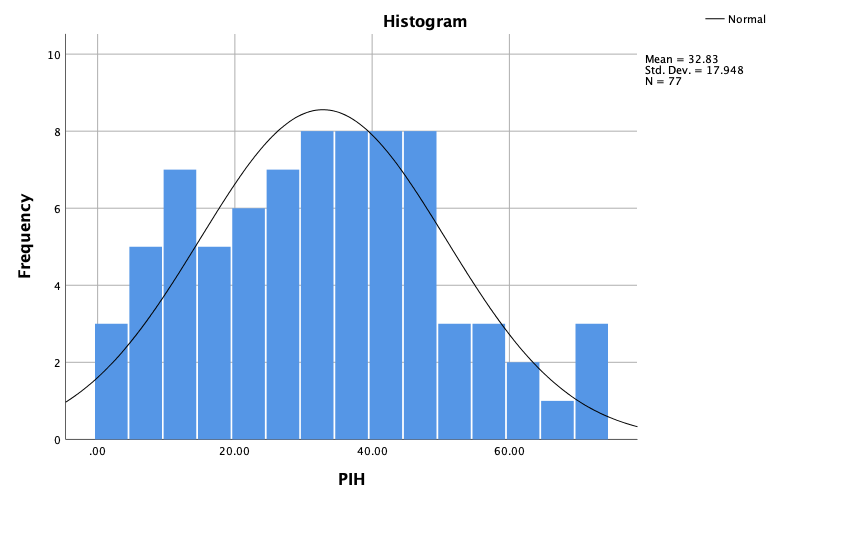 Figure 1: Histogram for the PIH scores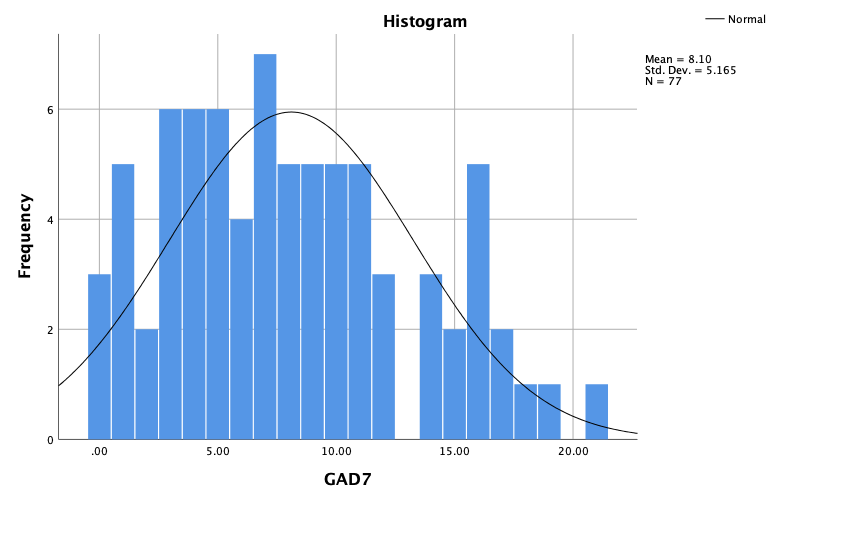 Figure 2: Histogram for the GAD7 scores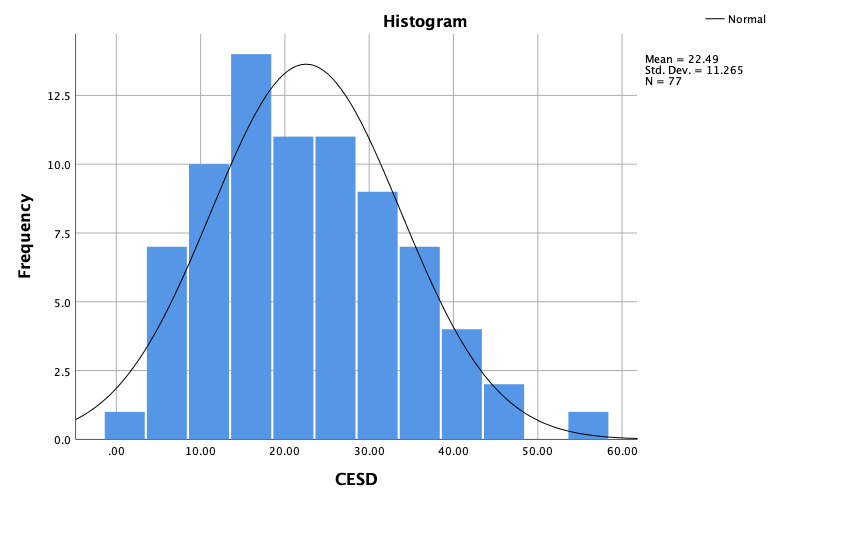 Figure 3: Histogram for the CES-D scores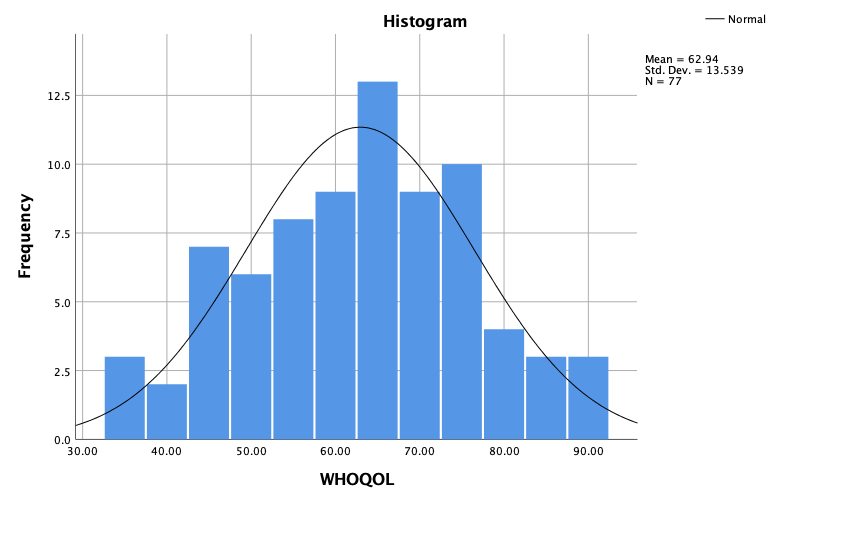 Figure 4: Histogram for the WHOQOL-BREF scoresAppendix MBox Plots for CES-D, GAD7, PIH, and WHOQOL-BREF Data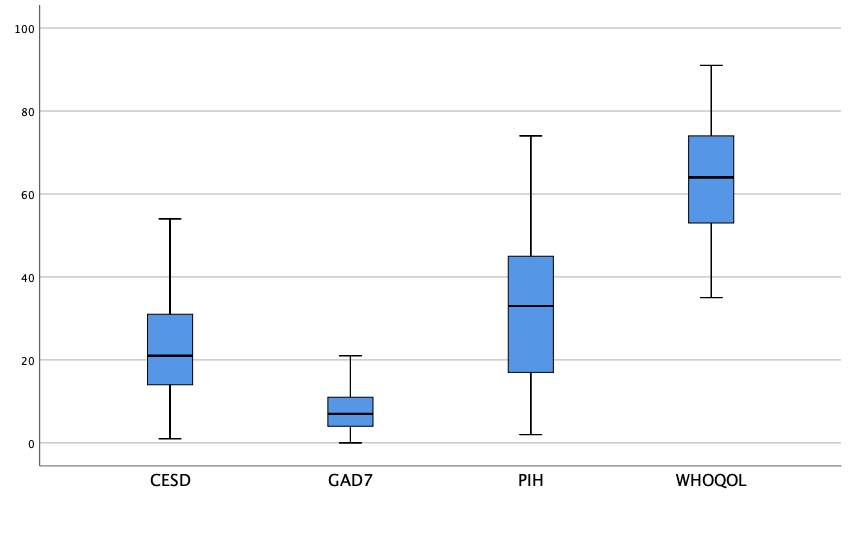 Figure 5: Box plots for CES-D, GAD7, PIH, and WHOQOL-BREF dataAppendix NScatterplots for PIH, GAD7, and CES-D variables in relation to WHOQOL-BREF variable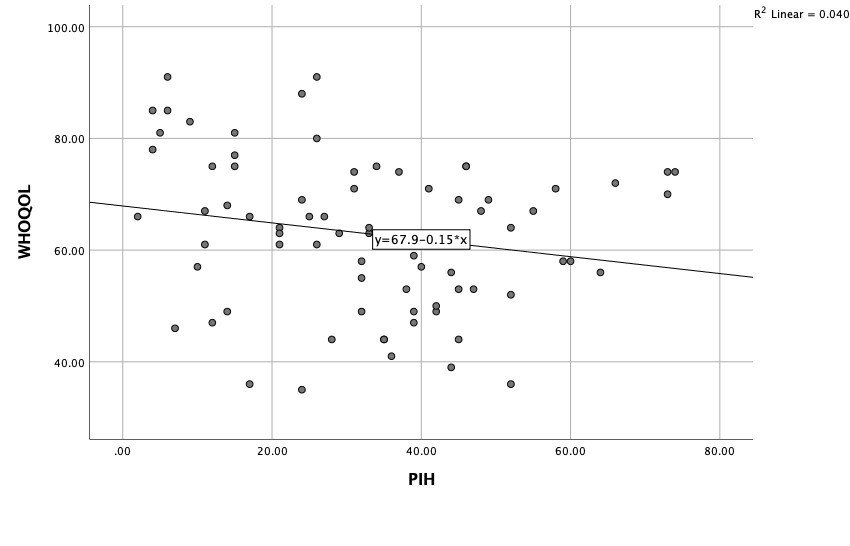 Figure 6: Scatterplot for the predictor variable of the PIH scores and the outcome variable of the WHOQOL-BREF scores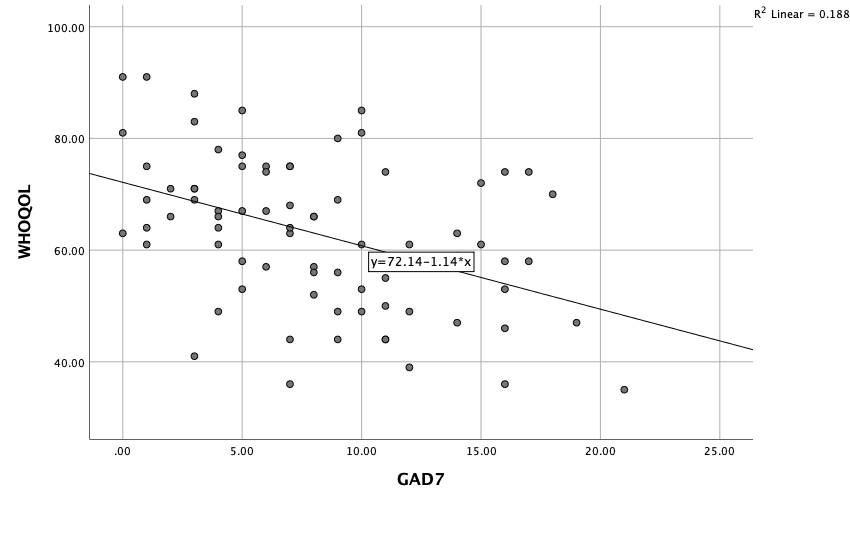 Figure 7: Scatterplot for the predictor variable of the GAD7 scores and the outcome variable of the WHOQOL-BREF scores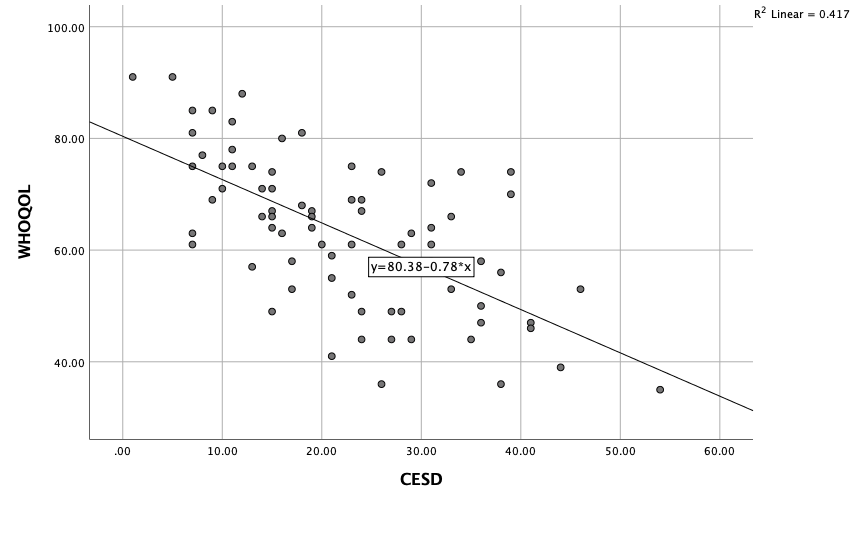 Figure 8: Scatterplot for the predictor variable of the CES-D scores and the outcome variable of the WHOQOL-BREF scoresAppendix OMultiple Regression SPSS Output Appendix PZ-Scores for PIH (Factors 1 and 2)Table 9Z-Scores for PIH (Factors 1 and 2) Appendix QBox Plot for PIH (Factors 1 and 2) Data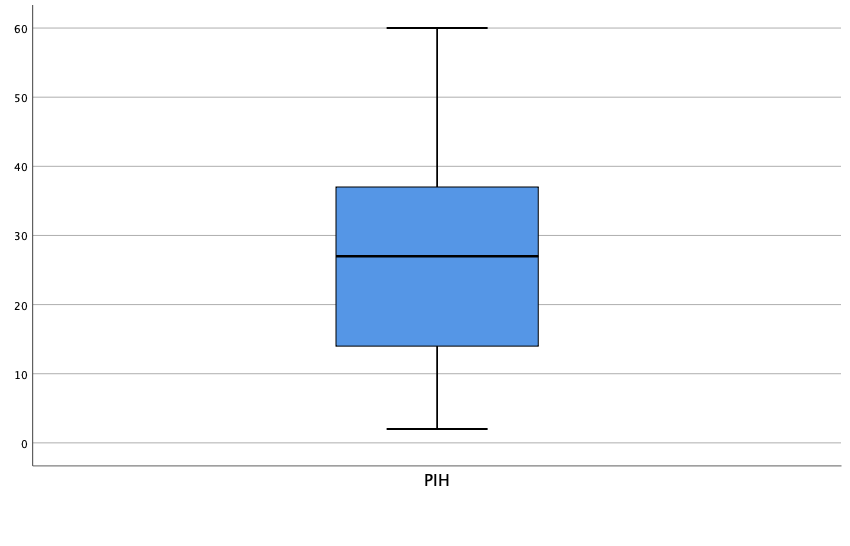 Figure 9: Box plot for PIH (Factors 1 and 2) DataAppendix RScatterplot for PIH (Factors 1 & 2) variable in relation to WHOQOL-BREF variable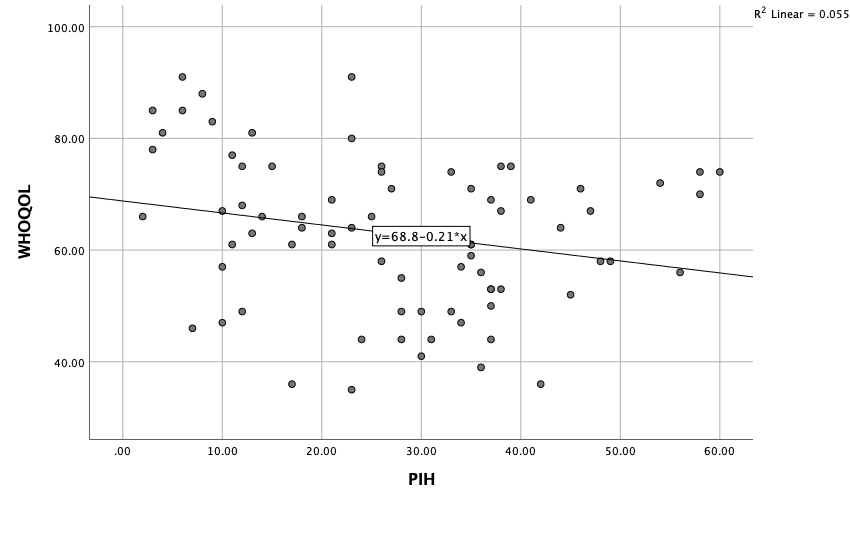 Figure 10: Scatterplot for the predictor variable of the PIH (factors 1 and 2) scores and the outcome variable of the WHOQOL-BREF scoresAppendix SMultiple Regression SPSS Output (PIH Factors 1 and 2)Appendix TMeans Plots for Education Level on Self-Management (PIH) and Quality of Life (WHOQOL-BREF)Figure 11: Means Plot of Education Level of Participants and Self-Management Score (PIH)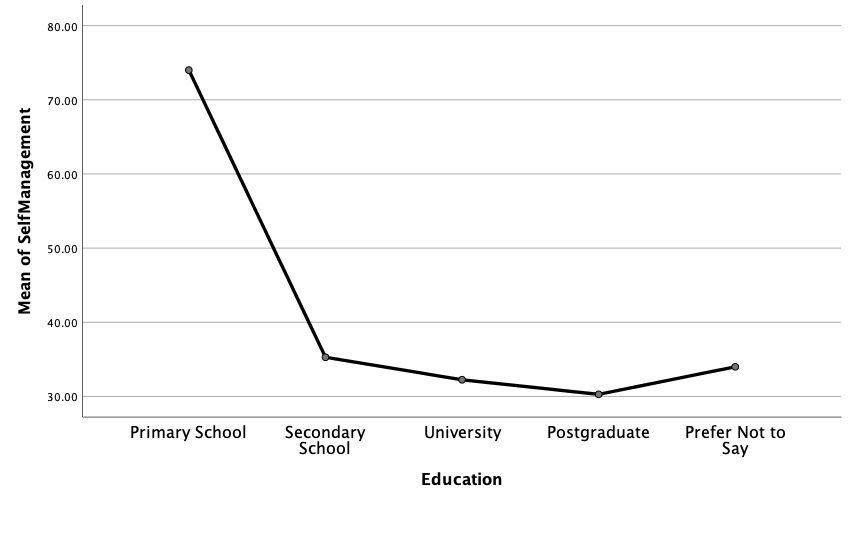 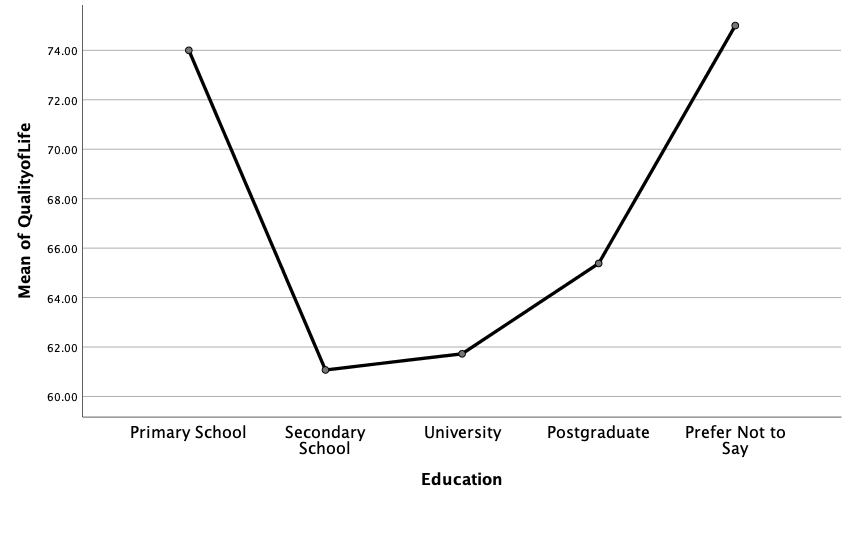 Figure 12: Means Plot of Education Level of Participants and Quality of Life Score (WHOQOL-BREF)SexFrequencyPercentage %Female5368.83Male2431.17Age18–295976.6230–391316.8840–4933.9050–5922.60EthnicityAsian / Asian British1519.48Black / African / Caribbean / Black British22.60Mixed / Multiple Ethnic Groups79.09White5166.23Other11.30Prefer Not to Say11.30EducationPrimary School11.30Secondary School1418.18University4051.95Postgraduate2127.27Prefer Not to Say11.30HealthVery Good1215.58Good4761.04Neither Poor nor Good1114.29Poor79.09VariableM(SD)95% CI lower95% CIupperSkewness(SE)Kurtosis(SE)K-S test(sig.)S-W test(sig.)NCES-D22.49(11.27)19.9425.05.41(.27)-.40(.54).20.1577GAD78.10(5.16)6.939.28.45(.27)-.57(.54).18.0277PIH32.83(17.95)28.7636.90.27(.27)-.49(.54).20.1377WHOQOL-BREF62.94(13.54)59.8666.01-.08(.27)-.56(.54).20.5477WHOQOL-BREFPIHGAD7CES-DWHOQOL-BREF1.00-.20(.04)-.43(.00)-.65(.00)PIH1.00.26(.01).39(.00)GAD71.00.78(.00)CES-D1.00BSE BVIFConstant67.903.19PIH-.15.09-.201.00Constant73.943.34PIH-.07.08-.091.07GAD7-1.07.28-.411.07Constant79.362.99PIH.05.07.071.19GAD7.51.37.202.60CES-D-.99.18-.832.86WHOQOL-BREFPIH (F 1 & 2)GAD7CES-DWHOQOL-BREF1.00-.23(.02)-.43(.00)-.65(.00)PIH (F 1 & 2)1.00.28(.01).41(.00)GAD71.00.78(.00)CES-D1.00BSE BVIFConstant68.803.20PIH (F1&2)-.22.10-.231.00Constant74.513.34PIH (F1&2)-.11.10-.121.08GAD7-1.07.28-.401.08Constant79.702.99PIH (F1&2).04.09.051.21GAD7.51.37.192.61CES-D-.98.18-.822.90Very poorPoorNeither poor nor goodGoodVery goodHow would you rate your quality of life?Very dissatisfiedDissatisfiedNeither satisfied nor dissatisfiedSatisfiedVery satisfiedHow satisfied are you with your health?The following questions ask about how much you have experienced certain things in the last four weeks.The following questions ask about how much you have experienced certain things in the last four weeks.The following questions ask about how much you have experienced certain things in the last four weeks.The following questions ask about how much you have experienced certain things in the last four weeks.The following questions ask about how much you have experienced certain things in the last four weeks.The following questions ask about how much you have experienced certain things in the last four weeks.Not at allA littleA moderate amountVery muchAn extreme amountTo what extent do you feel that physical pain prevents you from doing what you need to do?How much do you need any medical treatment to function in your daily life?How much do you enjoy life?To what extent do you feel your life to be meaningful?Not at allA littleA moderate amountVery muchExtremelyHow well are you able to concentrate?How safe do you feel in your daily life?How healthy is your physical environment?The following questions ask about how completely you experience or were able to do certain things in the last four weeks.The following questions ask about how completely you experience or were able to do certain things in the last four weeks.The following questions ask about how completely you experience or were able to do certain things in the last four weeks.The following questions ask about how completely you experience or were able to do certain things in the last four weeks.The following questions ask about how completely you experience or were able to do certain things in the last four weeks.The following questions ask about how completely you experience or were able to do certain things in the last four weeks.Not at allA littleModeratelyMostlyCompletelyDo you have enough energy for everyday life?Are you able to accept your bodily appearance?Have you enough money to meet your needs?How available to you is the information that you need in your day-to-day life?To what extent do you have the opportunity for leisure activities?Very poorPoorNeither poor nor goodGoodVery goodHow well are you able to get around?Very dissatisfiedDissatisfiedNeither satisfied nor dissatisfiedSatisfiedVery satisfiedHow satisfied are you with your sleep?How satisfied are you with your ability to perform your daily living activities?How satisfied are you with your capacity for work?How satisfied are you with yourself?How satisfied are you with your personal relationships?How satisfied are you with your sex life?Please select satisfiedHow satisfied are you with the support you get from your friends?How satisfied are you with the conditions of your living place?How satisfied are you with your access to health services?How satisfied are you with your transport?The following question refers to how often you have felt or experienced certain things in the last four weeks.The following question refers to how often you have felt or experienced certain things in the last four weeks.The following question refers to how often you have felt or experienced certain things in the last four weeks.The following question refers to how often you have felt or experienced certain things in the last four weeks.The following question refers to how often you have felt or experienced certain things in the last four weeks.The following question refers to how often you have felt or experienced certain things in the last four weeks.NeverSeldomQuite oftenVery oftenAlwaysHow often do you have negative feelings such as blue mood, despair, anxiety, depression?Not at allSeveral daysOver half the daysNearly every dayFeeling nervous, anxious, or on edgeNot being able to stop or control worryingWorrying too much about different thingsTrouble relaxingBeing so restless that it's hard to sit stillBecoming easily annoyed or irritableFeeling afraid as if something awful might happenRarely or none of the time (less than 1 day)Some or a little of the time (1–2 days)Occasionally or a moderate amount of time (3–4 days)All of the time (5–7 days)I was bothered by things that usually don’t bother meI did not feel like eating; my appetite was poorI felt that I could not shake off the blues even with help from my familyI felt that I was just as good as other peopleI had trouble keeping my mind on what I was doingI felt depressedI felt that everything I did was an effortI felt hopeful about the futureI thought my life had been a failureI felt fearfulMy sleep was restlessI was happyI talked less than usualI felt lonelyPeople were unfriendlyI enjoyed lifeI had crying spellsI felt sadI felt that people disliked meI could not "get going"Very poorPoorNeither poor nor goodGoodVery goodHow is your health?VariableSkewness ZKurtosis ZCES-D1.48-.75GAD71.65-1.06PIH.97-.90WHOQOL-BREF-.28-1.04PIHZ-ScoresGAD7Z-ScoresCES-DZ-ScoresWHOQOLZ-Scores73.002.2381216.001.5288839.001.4652374.00.8172821.00-.6592112.00.7543820.00-.2213461.00-.1429345.00.678021.00-1.375499.00-1.1977769.00.4479752.001.068054.00-.7946231.00.7550964.00.0786639.00.3437110.00.3671327.00.4000349.00-1.0292715.00-.993515.00-.6009913.00-.8427175.00.8911466.001.8480915.001.3352631.00.7550972.00.6695539.00.3437119.002.1097641.001.6427647.00-1.1769924.00-.4920521.002.4970154.002.7967335.00-2.0633417.00-.8820816.001.5288826.00.3112636.00-1.9894811.00-1.216381.00-1.375497.00-1.3753161.00-.1429348.00.845176.00-.4073715.00-.6651767.00.3002438.00.2880016.001.5288846.002.0865953.00-.7338234.00.065126.00-.4073710.00-1.1090175.00.8911411.00-1.216384.00-.7946224.00.1337367.00.3002417.00-.882084.00-.7946214.00-.7539466.00.2263845.00.6780210.00.3671333.00.9326353.00-.7338241.00.4551510.00.3671323.00.0449661.00-.1429355.001.235205.00-.6009919.00-.3101167.00.3002421.00-.659211.00-1.3754919.00-.3101164.00.0786614.00-1.0492312.00.7543824.00.1337349.00-1.0292715.00-.99351.00-1.569127.00-1.3753181.001.3343137.00.232286.00-.4073715.00-.6651774.00.8172833.00.009417.00-.2137416.00-.5764163.00.0048010.00-1.272106.00-.4073713.00-.8427157.00-.4383832.00-.046319.00.1735128.00.4887949.00-1.0292726.00-.380621.00-1.375495.00-1.5528491.002.0729346.00.733747.00-.2137423.00.0449675.00.8911436.00.176563.00-.9882421.00-.1325741.00-1.6201732.00-.0463116.001.5288836.001.1989358.00-.3645125.00-.436348.00-.0201233.00.9326366.00.2263833.00.009417.00-.2137415.00-.6651764.00.078665.00-1.5506910.00.3671318.00-.3988781.001.3343121.00-.6592114.001.1416329.00.5775663.00.0048012.00-1.160677.00-.2137411.00-1.0202475.00.8911442.00.510874.00-.7946215.00-.6651749.00-1.0292729.00-.21346.00-1.569127.00-1.3753163.00.0048041.00.4551515.001.3352631.00.7550961.00-.142936.00-1.49497.00-1.569121.00-1.9079191.002.0729349.00.900899.00.1735124.00.1337369.00.4479728.00-.269187.00-.2137424.00.1337344.00-1.3985858.001.402353.00-.9882414.00-.7539471.00.5956946.00.733741.00-1.375497.00-1.3753175.00.8911452.001.068058.00-.0201223.00.0449652.00-.8076942.00.5108711.00.5607636.001.1989350.00-.9554141.00.455153.00-.9882410.00-1.1090171.00.5956939.00.3437114.001.1416321.00-.1325759.00-.2906532.00-.0463111.00.5607621.00-.1325755.00-.5861052.001.068057.00-.2137438.001.3764636.00-1.9894826.00-.380629.00.1735116.00-.5764180.001.2604560.001.5137917.001.7225131.00.7550958.00-.3645124.00-.492053.00-.9882412.00-.9314788.001.851346.00-1.4949710.00.367137.00-1.3753185.001.6297640.00.399438.00-.0201231.00.7550957.00-.4383835.00.1208411.00.5607627.00.4000344.00-1.3985815.00-.993515.00-.600998.00-1.2865477.001.0388644.00.622309.00.1735138.001.3764656.00-.5122435.00.120849.00.1735129.00.5775644.00-1.398589.00-1.327823.00-.9882411.00-1.0202483.001.4820431.00-.102032.00-1.1818715.00-.6651771.00.5956973.002.2381218.001.9161339.001.4652370.00.5218347.00.789465.00-.6009917.00-.4876453.00-.7338274.002.2938417.001.7225134.001.0213974.00.8172844.00.6223012.00.7543844.001.9090639.00-1.7678945.00.6780211.00.5607635.001.1101644.00-1.3985864.001.736668.00-.0201228.00.4887956.00-.5122426.00-.380624.00-.7946228.00.4887961.00-.1429324.00-.492053.00-.9882423.00.0449669.00.4479714.00-1.049237.00-.2137418.00-.3988768.00.3741131.00-.1020311.00.5607626.00.3112674.00.8172859.001.458075.00-.6009917.00-.4876458.00-.3645112.00-1.1606714.001.1416336.001.1989347.00-1.176994.00-1.606414.00-.7946211.00-1.0202478.001.112732.00-1.717848.00-.0201219.00-.3101166.00.2263827.00-.324902.00-1.1818715.00-.6651766.00.226384.00-1.606415.00-.600999.00-1.1977785.001.629767.00-1.4392616.001.5288841.001.6427646.00-1.25086CorrelationsCorrelationsCorrelationsCorrelationsCorrelationsCorrelationsWHOQOLPIHGAD7CESDPearson CorrelationWHOQOL1.000-.201-.433-.645Pearson CorrelationPIH-.2011.000.261.390Pearson CorrelationGAD7-.433.2611.000.783Pearson CorrelationCESD-.645.390.7831.000Sig. (1-tailed)WHOQOL..040.000.000Sig. (1-tailed)PIH.040..011.000Sig. (1-tailed)GAD7.000.011..000Sig. (1-tailed)CESD.000.000.000.NWHOQOL77777777NPIH77777777NGAD777777777NCESD77777777Variables Entered/RemovedaVariables Entered/RemovedaVariables Entered/RemovedaVariables Entered/RemovedaModelVariables EnteredVariables RemovedMethod1PIHb.Enter2GAD7b.Enter3CESDb.Entera. Dependent Variable: WHOQOLa. Dependent Variable: WHOQOLa. Dependent Variable: WHOQOLa. Dependent Variable: WHOQOLb. All requested variables entered.b. All requested variables entered.b. All requested variables entered.b. All requested variables entered.Model SummarydModel SummarydModel SummarydModel SummarydModel SummarydModel SummarydModelRR SquareAdjusted R SquareStd. Error of the EstimateDurbin-Watson1.201a.040.02713.351952.443b.196.17412.303313.659c.434.41110.389682.073a. Predictors: (Constant), PIHa. Predictors: (Constant), PIHa. Predictors: (Constant), PIHa. Predictors: (Constant), PIHa. Predictors: (Constant), PIHa. Predictors: (Constant), PIHb. Predictors: (Constant), PIH, GAD7b. Predictors: (Constant), PIH, GAD7b. Predictors: (Constant), PIH, GAD7b. Predictors: (Constant), PIH, GAD7b. Predictors: (Constant), PIH, GAD7b. Predictors: (Constant), PIH, GAD7c. Predictors: (Constant), PIH, GAD7, CESDc. Predictors: (Constant), PIH, GAD7, CESDc. Predictors: (Constant), PIH, GAD7, CESDc. Predictors: (Constant), PIH, GAD7, CESDc. Predictors: (Constant), PIH, GAD7, CESDc. Predictors: (Constant), PIH, GAD7, CESDd. Dependent Variable: WHOQOLd. Dependent Variable: WHOQOLd. Dependent Variable: WHOQOLd. Dependent Variable: WHOQOLd. Dependent Variable: WHOQOLd. Dependent Variable: WHOQOLANOVAaANOVAaANOVAaANOVAaANOVAaANOVAaANOVAaModelModelSum of SquaresdfMean SquareFSig.1Regression560.0741560.0743.142.080b1Residual13370.60275178.2751Total13930.675762Regression2729.18221364.5919.015.000c2Residual11201.49474151.3722Total13930.675763Regression6050.66432016.88818.684.000d3Residual7880.01273107.9453Total13930.67576a. Dependent Variable: WHOQOLa. Dependent Variable: WHOQOLa. Dependent Variable: WHOQOLa. Dependent Variable: WHOQOLa. Dependent Variable: WHOQOLa. Dependent Variable: WHOQOLa. Dependent Variable: WHOQOLb. Predictors: (Constant), PIHb. Predictors: (Constant), PIHb. Predictors: (Constant), PIHb. Predictors: (Constant), PIHb. Predictors: (Constant), PIHb. Predictors: (Constant), PIHb. Predictors: (Constant), PIHc. Predictors: (Constant), PIH, GAD7c. Predictors: (Constant), PIH, GAD7c. Predictors: (Constant), PIH, GAD7c. Predictors: (Constant), PIH, GAD7c. Predictors: (Constant), PIH, GAD7c. Predictors: (Constant), PIH, GAD7c. Predictors: (Constant), PIH, GAD7d. Predictors: (Constant), PIH, GAD7, CESDd. Predictors: (Constant), PIH, GAD7, CESDd. Predictors: (Constant), PIH, GAD7, CESDd. Predictors: (Constant), PIH, GAD7, CESDd. Predictors: (Constant), PIH, GAD7, CESDd. Predictors: (Constant), PIH, GAD7, CESDd. Predictors: (Constant), PIH, GAD7, CESDCoefficientsaCoefficientsaCoefficientsaCoefficientsaCoefficientsaCoefficientsaCoefficientsaCoefficientsaModelModelUnstandardized CoefficientsUnstandardized CoefficientsStandardized CoefficientstSig.ModelModelBStd. ErrorBetatSig.1(Constant)67.9013.18821.298.0001PIH-.151.085-.201-1.772.0802(Constant)73.9403.34322.117.0002PIH-.071.081-.094-.868.3882GAD7-1.072.283-.409-3.785.0003(Constant)79.3642.98826.564.0003PIH.053.072.071.737.4633GAD7.512.372.1951.376.1733CESD-.993.179-.826-5.547.000a. Dependent Variable: WHOQOLa. Dependent Variable: WHOQOLa. Dependent Variable: WHOQOLa. Dependent Variable: WHOQOLa. Dependent Variable: WHOQOLa. Dependent Variable: WHOQOLa. Dependent Variable: WHOQOLa. Dependent Variable: WHOQOLCoefficientsaCoefficientsaCoefficientsaCoefficientsaCoefficientsaCoefficientsaCoefficientsaCoefficientsaModelModelCorrelationsCorrelationsCorrelationsCollinearity StatisticsCollinearity StatisticsModelModelZero-orderPartialPartToleranceVIF1(Constant)1PIH-.201-.201-.2011.0001.0002(Constant)2PIH-.201-.100-.090.9321.0732GAD7-.433-.403-.395.9321.0733(Constant)3PIH-.201.086.065.8431.1873GAD7-.433.159.121.3842.6043CESD-.645-.545-.488.3492.862a. Dependent Variable: WHOQOLa. Dependent Variable: WHOQOLa. Dependent Variable: WHOQOLa. Dependent Variable: WHOQOLa. Dependent Variable: WHOQOLa. Dependent Variable: WHOQOLa. Dependent Variable: WHOQOLa. Dependent Variable: WHOQOLPIH (Factors 1&2) ScoresZ-Scores60.002.2179217.00-.6996537.00.6573644.001.1323130.00.1824015.00-.8353554.001.8108134.00.4538023.00-.2925517.00-.6996511.00-1.1067638.00.7252137.00.6573626.00-.0890010.00-1.1746114.00-.9032037.00.6573635.00.5216647.001.3358618.00-.6318012.00-1.0389013.00-.9710533.00.3859526.00-.0890010.00-1.1746128.00.0467023.00-.2925539.00.7930630.00.1824026.00-.0890018.00-.6318023.00-.292554.00-1.5817113.00-.9710512.00-1.0389033.00.3859521.00-.4282535.00.521666.00-1.4460141.00.9287624.00-.2247046.001.2680138.00.7252145.001.2001637.00.6573635.00.5216635.00.5216628.00.0467042.00.9966123.00-.2925548.001.403718.00-1.310316.00-1.4460134.00.4538028.00.0467011.00-1.1067636.00.5895131.00.250259.00-1.2424627.00-.0211558.002.0822238.00.7252158.002.0822236.00.5895137.00.6573656.001.9465121.00-.4282521.00-.4282512.00-1.0389026.00-.0890049.001.4715610.00-1.174613.00-1.649562.00-1.7174125.00-.156853.00-1.649567.00-1.37816CorrelationsCorrelationsCorrelationsCorrelationsCorrelationsCorrelationsWHOQOLPIHGAD7CESDPearson CorrelationWHOQOL1.000-.234-.433-.645Pearson CorrelationPIH-.2341.000.276.411Pearson CorrelationGAD7-.433.2761.000.783Pearson CorrelationCESD-.645.411.7831.000Sig. (1-tailed)WHOQOL..020.000.000Sig. (1-tailed)PIH.020..007.000Sig. (1-tailed)GAD7.000.007..000Sig. (1-tailed)CESD.000.000.000.NWHOQOL77777777NPIH77777777NGAD777777777NCESD77777777Variables Entered/RemovedaVariables Entered/RemovedaVariables Entered/RemovedaVariables Entered/RemovedaModelVariables EnteredVariables RemovedMethod1PIHb.Enter2GAD7b.Enter3CESDb.Entera. Dependent Variable: WHOQOLa. Dependent Variable: WHOQOLa. Dependent Variable: WHOQOLa. Dependent Variable: WHOQOLb. All requested variables entered.b. All requested variables entered.b. All requested variables entered.b. All requested variables entered.Model SummarydModel SummarydModel SummarydModel SummarydModel SummarydModel SummarydModelRR SquareAdjusted R SquareStd. Error of the EstimateDurbin-Watson1.234a.055.04213.251032.449b.202.18012.258193.657c.432.40910.410722.067a. Predictors: (Constant), PIHa. Predictors: (Constant), PIHa. Predictors: (Constant), PIHa. Predictors: (Constant), PIHa. Predictors: (Constant), PIHa. Predictors: (Constant), PIHb. Predictors: (Constant), PIH, GAD7b. Predictors: (Constant), PIH, GAD7b. Predictors: (Constant), PIH, GAD7b. Predictors: (Constant), PIH, GAD7b. Predictors: (Constant), PIH, GAD7b. Predictors: (Constant), PIH, GAD7c. Predictors: (Constant), PIH, GAD7, CESDc. Predictors: (Constant), PIH, GAD7, CESDc. Predictors: (Constant), PIH, GAD7, CESDc. Predictors: (Constant), PIH, GAD7, CESDc. Predictors: (Constant), PIH, GAD7, CESDc. Predictors: (Constant), PIH, GAD7, CESDd. Dependent Variable: WHOQOLd. Dependent Variable: WHOQOLd. Dependent Variable: WHOQOLd. Dependent Variable: WHOQOLd. Dependent Variable: WHOQOLd. Dependent Variable: WHOQOLANOVAaANOVAaANOVAaANOVAaANOVAaANOVAaANOVAaModelModelSum of SquaresdfMean SquareFSig.1Regression761.4341761.4344.336.041b1Residual13169.24175175.5901Total13930.675762Regression2811.19021405.5959.354.000c2Residual11119.48574150.2632Total13930.675763Regression6018.70332006.23418.511.000d3Residual7911.97273108.3833Total13930.67576a. Dependent Variable: WHOQOLa. Dependent Variable: WHOQOLa. Dependent Variable: WHOQOLa. Dependent Variable: WHOQOLa. Dependent Variable: WHOQOLa. Dependent Variable: WHOQOLa. Dependent Variable: WHOQOLb. Predictors: (Constant), PIHb. Predictors: (Constant), PIHb. Predictors: (Constant), PIHb. Predictors: (Constant), PIHb. Predictors: (Constant), PIHb. Predictors: (Constant), PIHb. Predictors: (Constant), PIHc. Predictors: (Constant), PIH, GAD7c. Predictors: (Constant), PIH, GAD7c. Predictors: (Constant), PIH, GAD7c. Predictors: (Constant), PIH, GAD7c. Predictors: (Constant), PIH, GAD7c. Predictors: (Constant), PIH, GAD7c. Predictors: (Constant), PIH, GAD7d. Predictors: (Constant), PIH, GAD7, CESDd. Predictors: (Constant), PIH, GAD7, CESDd. Predictors: (Constant), PIH, GAD7, CESDd. Predictors: (Constant), PIH, GAD7, CESDd. Predictors: (Constant), PIH, GAD7, CESDd. Predictors: (Constant), PIH, GAD7, CESDd. Predictors: (Constant), PIH, GAD7, CESDCoefficientsaCoefficientsaCoefficientsaCoefficientsaCoefficientsaCoefficientsaCoefficientsaCoefficientsaModelModelUnstandardized CoefficientsUnstandardized CoefficientsStandardized CoefficientstSig.ModelModelBStd. ErrorBetatSig.1(Constant)68.8013.19621.527.0001PIH-.215.103-.234-2.082.0412(Constant)74.5113.33622.333.0002PIH-.113.099-.123-1.142.2572GAD7-1.046.283-.399-3.693.0003(Constant)79.6962.99026.658.0003PIH.044.089.048.497.6213GAD7.506.373.1931.355.1803CESD-.981.180-.816-5.440.000a. Dependent Variable: WHOQOLa. Dependent Variable: WHOQOLa. Dependent Variable: WHOQOLa. Dependent Variable: WHOQOLa. Dependent Variable: WHOQOLa. Dependent Variable: WHOQOLa. Dependent Variable: WHOQOLa. Dependent Variable: WHOQOLCoefficientsaCoefficientsaCoefficientsaCoefficientsaCoefficientsaCoefficientsaCoefficientsaCoefficientsaModelModelCorrelationsCorrelationsCorrelationsCollinearity StatisticsCollinearity StatisticsModelModelZero-orderPartialPartToleranceVIF1(Constant)1PIH-.234-.234-.2341.0001.0002(Constant)2PIH-.234-.132-.119.9241.0832GAD7-.433-.395-.384.9241.0833(Constant)3PIH-.234.058.044.8261.2113GAD7-.433.157.120.3842.6053CESD-.645-.537-.480.3452.895a. Dependent Variable: WHOQOLa. Dependent Variable: WHOQOLa. Dependent Variable: WHOQOLa. Dependent Variable: WHOQOLa. Dependent Variable: WHOQOLa. Dependent Variable: WHOQOLa. Dependent Variable: WHOQOLa. Dependent Variable: WHOQOL